Većina djelatnosti odnosno usluga koje obavlja Forum ovise o proračunu jedinice lokalne samouprave. Poslovni financijski plan izrađen je temeljem proračunskih osnova i ne može se očekivati znatnije povećanje prihoda. Najvažnija djelatnost Društva su komunalne djelatnosti, koje s aspekta organizacijskih, ljudskih, tehničkih i materijalnih resursa, čine najveći udio u društvu. Plan poslovanja sadrži opisne i tabelarne prikaze poslovanja. Izrađen je na temelju ostvarenih financijskih pokazatelja te planiranih financijskih rezultata poslovanja za 2023. godinu, ali i praćenja financijskih rezultata u proteklim godinama. Cilj poslovanja Foruma je kvalitetno, pravovremeno i kontinuirano djelovanje na usluzi građana, ali i drugih poslovnih subjekata. Ovim planom uzeti su u obzir svi realni parametri za ostvarenje tog cilja.PLANOVIDruštvo Forum Toplice d.o.o. obavlja poslove iz komunalnih djelatnosti sukladno Programima godišnjeg održavanja komunalne infrastrukture grada Varaždinske Toplice, te ostalim programima i aktivnostima planiranim Proračunom Grada. PLANIRANI PRIHODI Prihodi od komunalnih radova za grad Varaždinske Toplice temelje se na preuzetim komunalnim djelatnostima i aktivnostima koje komunalno društvo obavlja za Grad. Cijene usluga temelje se na stvarnim troškovima za obavljanje djelatnosti, a godišnji prihod od komunalnih usluga mora biti dovoljan za pokrivanje operativnih troškova poslovanja društva.Osim navedenog, Društvo će svoje dodatne prihode ostvarivati obavljanjem ostalih poslova za Grad i vanjske korisnike usluga dok se ostali prihodi planiraju sukladno planiranim radovima i uslugama koristeći dosadašnja iskustva i organizaciju rada u prethodnoj godini kroz odrađene aktivnosti. PLANIRANI TROŠKOVITroškove poslovanja potrebno je planirati prema stvarnim troškovima predviđenim za angažiranu radnu snagu kroz prosječne bruto plaće radnika i ostala materijalna prava iz radnog odnosa. Potrebno je uključiti sve troškove poput kupnje opreme i vozila, struje, vode, ostalih komunalnih davanja, telefoniju, uredske, poštanske i druge usluge, troškove održavanja internet stranica i programa, dnevnice, putne troškove, osposobljavanje i školovanje radnika i dr.Troškove materijala potrebno je svesti na optimalnu mjeru vodeći računa o kvaliteti korištenih materijala koji se ugrađuju. Ostala materijalna prava iz radnog odnosa planirati u skladu sa odredbama Pravilnika o radu, temeljem zakonski odredbi koje reguliraju zapošljavanje, sve u okviru raspoloživosti sredstava koje društvu stoje na raspolaganju. RADNA JEDINICA ODRŽAVANJE GRADAU Proračunu grada Varaždinske Toplice, Programom održavanja komunalne infrastrukture na području grada Varaždinske Toplice u 2024. godini u skladu sa predviđenim sredstvima i izvorima financiranja, određen je opseg i opis poslova održavanja. Cijene komunalnih usluga usklađuju se sa realnim troškovima radne snage i porastom cijena materijala u odnosu na razinu ranijih ugovora sa Gradom. Kod izrade novog cjenika komunalnih usluga koji će nastupiti u 2024. godini odrađena je analiza postojećih cijena, satnice odnosno bruto i neto troškovi radnika, trošak rada strojeva i vozila, trošak utrošenog materijala, korištenje opreme, uz planiranje faktora na neto zaradu radnika, kao instrument efikasnosti rada društva.Održavanje komunalne infrastrukture obuhvaća obavljanje poslova komunalnih djelatnosti:l. ODRŽAVANJE SUSTAVA ATMOSFERSKE ODVODNJEBRUTO IZNOS: 65.000 EURll. ODRŽAVANJE NERAZVRSTANIH CESTABRUTO IZNOS: 105.000 EURlll. ODRŽAVANJE JAVNIH POVRŠINA NA KOJIMA NIJE DOPUŠTEN PROMET MOTORNIM VOZILIMABRUTO IZNOS: 35.000 EURlV. ODRŽAVANJE JAVNIH ZELENIH POVRŠINA	BRUTO IZNOS: 160.000 EURV. ODRŽAVANJE ČISTOĆE JAVNIH POVRŠINA	BRUTO IZNOS: 59.000 EURVl. ODRŽAVANJE GRAĐEVINA, UREĐAJA I PREDMETA JAVNE NAMJENEBRUTO IZNOS: 15.000 EURRADNA JEDINICA GROBLJEForum Toplice d.o.o. je društvo koje je osnovano i posluje sa ciljem osiguranja javnih interesa i zadovoljavanja potreba korisnika komunalnih usluga svih groblja na području grada Varaždinskih Toplica mjesnim grobljima Svibovec i Rukljevina, te obavljaju komunalnu djelatnost održavanja groblja te ukopa pokojnika.Upravljanje grobljima podrazumijeva dodjelu grobnih mjesta za korištenje, uređenje i održavanje groblja, obračun naknada za dodjelu i naknada za korištenje grobnog mjesta, poslove vođenja grobnih očevidnika i registra umrlih osoba te drugih poslova propisanih zakonom.Održavanje groblja podrazumijeva održavanje i čišćenje travnjaka i svih zelenih nasada, održavanje puteva i staza te održavanje prostora i građevina za smještaj pokojnika i ispraćaj.Pogrebne usluge, naknade za dodjelu i grobno uređenje, cjenik vanjskih usluga te iznos godišnje grobne naknade koju Forum naplaćuje za korisnike nepromijenjene su od 2018. godine. Godišnja grobna naknada je trošak koji korisnici plaćanju jednom godišnje.U 2024. kreće korekcija cijena pojedinih pogrebnih usluga te vanjskih usluga, kao i povećanje cijene visine godišnje grobne naknade, a prikupljena sredstva podmirit će održavanje sadašnjeg standarda. U cijenu je uključeno i razvrstavanje te predaja otpada nastalog na groblju, a čije zbrinjavanje stupanjem na snagu novog Zakona o gospodarenju otpadom također predstavlja povećani trošak u poslovanju. Planirani prihod od grobnih naknada koji bi se prikupio korekcijom cijene za 49% je veći u odnosu na postojeći prihod od grobnih naknada.Za upravljanje i održavanje groblja planira se utrošiti iznos prikupljen od naknada za dodjelu i naknada za korištenje grobnih mjesta koju plaćaju korisnici, koji je u 2023. godini iznosio 44.899 €. Pod redovnim komunalnim poslovima održavanja groblja podrazumijevaju se slijedeći radovi:Proljetno i jesensko čišćenja groblja – uklanjanje starih aranžmana i svijeća sa grobova i čišćenje svih travnih površina i puteva te sakupljanje i selektiranje otpadaKošnja travnatih površina uz glave puteve i unutar grobnih polja, košnja uz spomen obilježja te travnatih površina izvan obuhvata groblja strojno i ručno, skupljanje i odvoz otpadaOblikovanje nasada čempresa  te ostalih biljaka - drveća i ukrasnog grmljaZaštita i prihrana bilja po potrebiSadnja sezonskog cvijeća na spomen obilježjima ili žardinjeramaRušenje i zamjenska sadnja biljnog materijala, uklanjanje panjevaZasijecanje rubnih dijelova staza, uklanjanje korova sa puteva i uklanjanje biljnog otpadaČišćenje glavnih puteva i pješačkih staza od snijegaObavljanje sahrana zahtjeva angažman od 5 djelatnika, a koji obavljaju i ostale pogrebne usluge. U 2023. godini bilo je 79 sahrana, na grobljima Varaždinske Toplice, Svibovec i Rukljevina.Broj sahrana prikazan u slijedećoj tablici:FINANCIJSKI PLANOsnovni prihodi od komunalnih usluga temelje se na preuzetim komunalnim djelatnostima, aktivnostima i uslugama koje komunalno društvo obavlja za Grad, kao i ostalim poslovima za treće osobe i pravne subjekte. Rashodi su stvarni troškovi opreme, rada, materijala i usluga koje društvo koristi i posjeduje u obavljanju djelatnosti.Prihodi za redovno poslovanje društva u 2024. godini realizirat će se u većem dijelu na temelju ugovora sa Gradom Varaždinske Toplice. Ukupni planirani prihodi povećani su za 13% u odnosu na plan u 2023. godini. Planiranim smanjenjem rashoda za 11%, godišnji prihod ostvaren od komunalnih usluga trebao bi biti dovoljan za pokrivanje operativnih troškova poslovanja društva, bez ostvarivanja veće dobiti.U rashode spadaju svi troškovi koje društvo ima sa osnove svoga rada. Grupirat će se prema glavnim grupama troškova i prikazivat će se zbirno na razini društva. Sastoje se od troškova za utrošene sirovine i materijale, troška potrošene energije, troškova vanjskih usluga, troškova osoblja (plaće) te ostalih izdataka za radnike, troška amortizacije te ostalih troškova poslovanja i manje financijske rashode.Tablica 1. Plan prihoda i rashoda za 2024. godinuPLAN NABAVESukladno zakonskim odredbama, društvo primjenjuje načela Zakona o javnoj nabavi prilikom nabave dugotrajne imovine, opreme, vozila, alata i materijala nužnih za rad društva.Za unapređenje poslovanja i nabavu koristit će se raspoloživa vlastita sredstva iz poslovanja. Dinamika nabave ovisi o odlukama o nabavci, provedenim javnim ili pozivnim nadmetanjima, isporukama, zahtjevima dobavljača, te dinamici eventualnog iznosa subvencioniranja.Za sve nabave potrebno je provoditi predviđene procedure postupka nabave, prema internim aktima i postupanjima društva, provesti nabavu sve u suradnji i sudjelovanju sa gradom Varaždinske Toplice, a uz prethodnu suglasnost Nadzornog odbora.PLAN INVESTICIJATemelji investicija u društvu postavljeni su u samoj viziji i misiji društva, kojima je cilj kvalitetu naših usluga držati na visokom nivou te biti usmjeren na potrebe, očekivanja i zadovoljstvo korisnika, lokalne samouprave te društva u cjelini. Potrebno je postaviti ambiciozne, mjerljive i ostvarljive ciljeve te kontinuirano raditi na razumijevanju potreba, zahtjeva i očekivanja korisnika usluga. Sustavno unapređivati tehnološku opremljenost te razvijati partnerske odnose sa dobavljačima roba i usluga.Društvo Forum Toplice d.o.o. u skladu sa financijskim prihodima koji ne obilježavaju značajniji rast unatrag nekoliko godina, nema dinamičan i značajan investicijski ciklus, te u 2024. godini planira umjereno i racionalno investiranje.Planirana sredstva za provedbu investicija u 2024. godini sagledana su te su osigurana financijskim planom prihoda društva za 2024. pri čemu se investicije planiraju isključivo iz vlastitih sredstava.Plan investicija za 2024. godinu projiciran je na ukupno 205.600 eura.RADNA JEDINICA KOMUNALNI ODJELU radnoj jedinici komunalni odjel ukupno je planirano nabave u vrijednosti od 190.860 eura, što je zapravo 93% ukupno planirane nabave društva na razini godine.Obzirom na veličinu voznog parka društva, potrebna je kontinuirana obnova vozila, sve kako bi uvjeti za rad i obavljanje djelatnosti bili na zadovoljavajućem nivou. Zato je u planu za sljedeću godinu investicija nabavke stroja za zemljane radove i iskopavanje – mini bagera gusjeničara, težine oko 1t, sa priključcima – nagibnom planirnom korpom i iskopnim korpama. Bager ćemo koristiti za izvođenje raznih radova iskopa i planiranja te ostalih zemljanih radova, kao i radova iskopa grobnih mjesta za potrebe ukopa.U plani je nabavka kiper prikolice za traktor New Holland, nosivosti oko 4t, za potreba transporta materijala i zemlje. Sve prethodno navedene nabavke međusobno su povezane te uključuju značajno angažiranje radne snage i dostupne opreme.Preostale investicije u radnoj jedinici odnose se na radove na kolničkom zastoru i asfaltiranju, u skladu sa planom investicija lokalne samouprave, te na potrošni materijal koji ugrađujemo u cijenu usluge koju pružamo prema jedinici lokane samouprave prema ugovoru o obavljanju komunalnih poslova u Gradu Varaždinske Toplice.RADNA JEDINICA GROBLJEU radnoj jedinici groblje u 2024.godini planirana je nabava u vrijednosti od 14.470 eura te se prvenstveno odnosi na nabavku materijala koja se ugrađuje kroz cijenu komunalne usluge prema jedinici lokale samouprave ili prema privatnom naručitelju. Dio nabavke odnosi se i na uslugu zbrinjavanja otpada. Upravo uvođenjem sustava gospodarenja otpadom, povećana je količina odvojeno prikupljenog otpada na groblju pa tako i količina otpada koju je potrebno zbrinuti. Troškovi zbrinjavanja višestruko su porasli u odnosu na prethodnu godinu.U Varaždinskim Toplicama, 31.12.2023.Klasa: 025-03/24-01/1Ur.broj: 2186-26-4-01-24/3Uprava – direktor:Martina Žnidar, dipl.ing.Kontrola revizijskih okana te periodično čišćenje rešetki i taložnica cestovnih slivnikaČišćenje te ispiranje zacjevljenih cestovnih kanala i cestovnih propusta atmosferske odvodnjeZamjena neispravnih i oštećenih betonskih okvira i poklopaca revizijskog okna te slivnih rešetki sustava atmosferske odvodnje sa nerazvrstane cesteDobava i doprema potrebnog materijala te građevinski radovi na sanaciji oštećenih elemenata odvodnog sustava atmosferske odvodnje (zacijevljenih kanala i cestovnih propusta)Održavanje i čišćenje otvorenih kanala atmosferske odvodnje sa odvozom i deponiranjem iskopanog materijalaOstali nepredviđeni radovi ili materijaliUspostavljanje i iskop novih otvorenih kanala atmosferske odvodnje sa odvozom i deponiranjem iskopanog materijalaPopravak asfaltnog zastora kolnikaOdržavanje postojećih šljunčanih bankina uz asfaltne prometniceOdržavanje šljunčanog kolničkog zastora makadamskih puteva koji vode do stambenih objekata ili objekata za povremeni boravakOdržavanje prohodnosti prometnica u zimskim uvjetima prema utvrđenim prioritetima u Operativnom planu zimske službeMalčiranje trave i raslinja na bankinama, te raslinja koje ulazi u slobodni profil prometniceOdržavanje rubnjaka, zamjena i popravakOdržavanje postojeće i postava nove prometne signalizacijeInterventni radovi održavanja prohodnosti putova - rad građevinskih strojeva na uklanjanju osulina ili manjih odronaRedovito mjesečno čišćenje i održavanje svih javnih površina namijenjenih pješačkom prometuPrigodna uređenja Grada za blagdane, državne praznike i svečane gradske manifestacije.Izvanredni građevinski popravci površina javne namjene koja se koriste za pješački prometRedovita košnja i održavanje travnatih površina na području GradaKošnja Svibovec (parkiralište, oko crkve i naselje) Košnja TonimirKošnja dječjih igrališta – Lovrentovec i Donja PoljanaMalčiranje neuređenih površina Održavanje sezonskih nasadaNabava novog sezonskog cvijeća (proljetni i jesenski nasad) Zaštita i prihranjivanje cvjetnih gredica te žardinjera i cvjetnih košara Zalijevanje cvjetnih gredica, žardinjera i cvjetnih košara, ručno i  sa cisternom Okopavanje i plijevljenje cvjetnih gredica i žardinjeraPrekapanje gredica od trajnica, vađenje dotrajalih trajnica, zimsko nagrtanje i proljetno odgrtanje ružaOkopavanje i plijevljenje trajnica ružaZalijevanje ružičnjaka, ručno i  sa cisternomZaštita i prihranjivanje ružičnjaka Njega mladog drveća u Ulici kralja Tomislava tijekom godine Godišnje održavanje krošnji parkovnog drvećaPlijevljenje i okopavanje ukrasnog grmlja i živica uz travnjakOdržavanje svih površina dječjih igrališta i dječjih igralaČišćenje i uklanjanje korova u rigolima i uz rubnjake Zimsko čišćenje javnih površina koje nisu namijenjene za promet motornim vozilimaČišćenje i održavanje objekata te okoliša autobusnih stajalištaIzvanredno (pojačano) čišćenje svih površina namijenjenih pješačkom prometu, te kolničkih površina u naselju od šljunčanog posipa zaostalog nakon zimske službe, naplavina šljunka, mulja i granja nakon nevremena i sl.Izvanredno čišćenje površina i uklanjanje odbačenog otpada iz okoliša u periodičnim akcijama Zelena čistka, nakon manifestacija i sl. Redovito čišćenje površina na području GradaNabavka nove parkovne i komunalne opreme kao zamjena za dotrajalu ili oštećenuOdržavanje postojeće parkovne i komunalne opremeOdržavanje natpisnih ploča ulica (po  potrebi nabava i zamjena), info ploča i dr.Uređenja grobišta i spomen obilježja REKAPITULACIJANETOBRUTOl.Održavanje sustava atmosferske odvodnje52.000,00 €65.000,00 €ll.Održavanje nerazvrstanih cesta84.000,00 €105.000,00 €lll.Održavanje javnih površina na kojima nije dopušten promet motornim vozilima28.000,00 €35.000,00 €lV.Održavanje javnih zelenih površina128.000,00 €160.000,00 €V.Održavanje čistoće javnih površina47.200,00 €59.000,00 €Vl.Održavanje građevina, uređaja i predmeta javne namjene12.000,00 €15.000,00 €SVEUKUPNO351.200,00 €439.000,00 €2023.GROBLJE VARAŽDINSKE TOPLICEGROBLJE SVIBOVECGROBLJE RUKLJEVINAUKUPNOBROJ KORISNIKA1.3096883542.351IZNOS NAKNADE27.485 €11.212 € 6.202 €44.899 €BROJ SAHRANA 2023.VARAŽDINSKE TOPLICESVIBOVECRUKLJEVINAUKUPNO52198SVEUKUPNO797979A. PRIHODIR.br.OPISPlan 2023.Plan 2024.Indeks plana 24/231.Prihodi od usluga na domaćem tržištu305.262335.0001,102.Prihodi od usluga groblja34.50832.0000,933.Prihodi od grobnih naknada44.46265.0001,464.Prihodi od usluga - zimska služba13.27210.0000,755.Prihodi od ostalih vanjskih usluga (rad stroja, košnja, malčiranje i ostale usluge)14.60028.0001,926.Prihodi od usluga proizvodnih - PPO6.6363.0000,457.Ostali financijski prihodi1335003,778.Ostali izvanredni prihodi      3983000,759.Prihodi od državnih potpora za investicije                                       3.4514.0001,16SVEUKUPNO PRIHODI422.722477.8001,13B. RASHODIR.br.OPISPlan 2023.Plan 2024.Indeks plana 24/23UTROŠENE SIROVINE I MATERIJAL1.Građevinski materijal, uredski materijal za tekuće  održavanje           53.08937.0000,702.Materijal za održavanje objekata groblja                                                 3981.6004,02POTROŠENA ENERGIJA3.Rashodi za električnu energiju, plin, gorivo                                                                        26.54529.0001,09OSTALI VANJSKI TROŠKOVI (VANJSKE USLUGE)4.Usluge pošte i telekomunikacija2.6542.8001,055.Usluge kooperanata9.29132.0003,446.Usluge održavanja - vozila, strojeva, alata13.27216.0001,217.Usluge - bankarske, odvjetničke, računovodstvene, savjetovanja2.6542.8001,058.Komunalne usluge - smeće i otpad3.9828.0002,019.Ostale usluge - prijevozne, promidžbe, održavanje software-a, naknade13.2723.0000,23TROŠAK RADNIKA10.Naknade radnicima - prijevoz, usavršavanje, sistematski, potpore, naknada za prehranu, dnevnice, smještaj35.83539.0001,0911.Neto plaće                  139.359145.0001,0412.Doprinosi iz i na plaću, porezi iz plaće                                                     75.65283.0001,10AMORTIZACIJA13.Amortizacija opreme      35.83530.0000,84OSTALI TROŠKOVI I RASHODI14.Zakupnine9291.0001,0815.Ostali troškovi - reprezentacija, članarine, upravni troškovi, literatura1.3271.2000,9016.Premije osiguranja1.9911.8000,9017.Trošak sitnog inventara, auto guma i ambalaže1.99133.00016,5818.Kamate leasing i kredit, tečajne razlike, otpis potraživanja, opomene, zatezne kamate, štete                                         3.3182.0000,60SVEUKUPNO RASHODI421.395468.2001,11R.br.OPISPlan 2023. EURPlan 2024. EURIndeks 24/23A.UKUPNI PRIHODI422.722 €477.800 €1,13B.UKUPNI RASHODI 421.395 €468.200 €1,11RAZLIKA PRIHODA I RASHODA (A.-B.) - dobit1.327 €9.600 € Evidencijski broj nabave Predmet nabave (najviše 200 znakova)Brojčana oznaka predmeta nabave (CPV)Procijenjena vrijednost nabave EUR1/24Radovi na kolničkom zastoru i asfaltiranju4523322236.000   2/24Šljunak, pijesak, drobljeni kamen i agregati14210000-626.400   3/24Dizel gorivo-nafta0913000124.000   4/24Strojevi za zemljane radove i iskopavanje4321000015.000   5/24Građevinski materijal (materijal za gradnju, proizvodi povezani s građevinskim materijalom)4411100015.000   6/24Usluge popravka i održavanja motornih vozila i pripadajuće opreme5011000014.000   7/24Usluge gospodarenja otpadom905100008.000   8/24Prikolice342233007.000   9/24Sadnice034511006.000   10/24Dijelovi strojeva za iskopavanje436400005.00011/24Usluge održavanja i popravka programske podrške722670003.000   12/24Usluge mobilne telefonije642120003.000   13/24Akumulatori, primarne ćelije i primarne baterije314000003.000   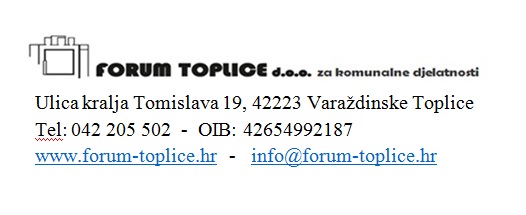 